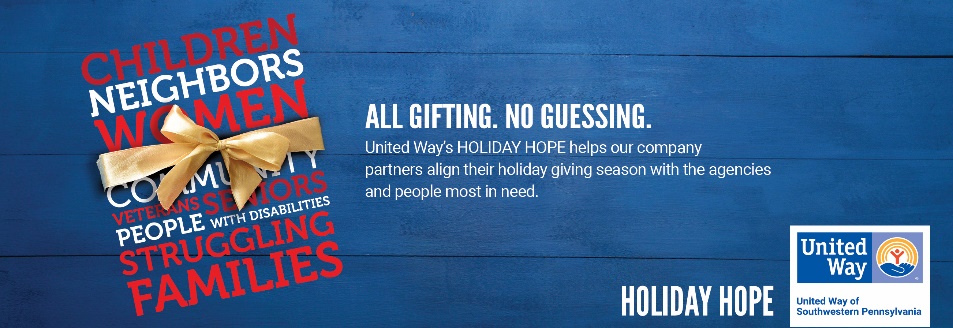 ECM to Employees Email Happy Holidays! This is the season to celebrate with family and friends.  But for so many struggling families in our area, the holiday season can be especially difficult.  To help relieve their struggle and lift their spirit, this year we are supporting XXXXXXXXXXXXXX. We’ve identified specific products they need to make it easy for everyone to participate.  A list of those items can be found XXXXXXXX.  Please bring in what you can off this list, and we’ll make sure they get to the people in need before the holidays. Items must be brought in by XXXXXXXX. Thank you for helping us support XXXX. It means the world to us and them.  Happy Holidays! 